In accordance with Rule 4.1(b)(2)(A), the Affiant attested under oath to the contents of this Affidavit, which was submitted to me by reliable electronic means, on this 1st day of May 2020, at 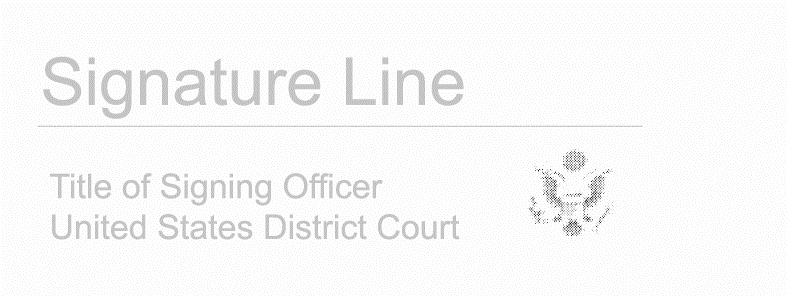 